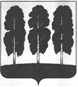 АДМИНИСТРАЦИЯ БЕРЕЗОВСКОГО РАЙОНАХАНТЫ-МАНСИЙСКОГО АВТОНОМНОГО ОКРУГА - ЮГРЫПОСТАНОВЛЕНИЕот  06.12.2023                                                                                                         № 912пгт. БерезовоО внесении изменения в постановление администрации Березовского района от 18.11.2022 № 1542 «Об утверждении Программы профилактики рисков причинения вреда (ущерба) охраняемым законом ценностям при осуществлении муниципального контроля на автомобильном транспорте, городском наземном электрическом транспорте и в дорожном хозяйстве в границах населенных пунктов городского поселения Березово и вне границ населенных пунктов в границах Березовского района на 2023 год»В целях приведения муниципального правового акта в соответствие: Внести в приложение к постановлению администрации Березовского района от 18.11.2022 № 1542 «Об утверждении Программы профилактики рисков причинения вреда (ущерба) охраняемым законом ценностям при осуществлении муниципального контроля на автомобильном транспорте, городском наземном электрическом транспорте и в дорожном хозяйстве в границах населенных пунктов городского поселения Березово и вне границ населенных пунктов в границах Березовского района на 2023 год» (далее – Программа) следующее изменение:  строку 4 таблицы приложения к Программе изложить в следующей редакции: «».Разместить настоящее постановление на официальных веб-сайтах органов местного самоуправления Березовского района, городского поселения Березово.3. Настоящее постановление вступает в силу после его подписания.И.о. главы района						                       Г.Г. Кудряшов4.Профилактический визит(Профилактический визит проводится в форме профилактической беседы по месту осуществления деятельности контролируемого лица либо путем использования видео-конференц-связи. В ходе профилактического визита контролируемое лицо информируется об обязательных требованиях, предъявляемых к его деятельности либо к принадлежащим ему объектам контроля)Проведение профилактических визитов в отношении контролируемых лиц4 квартал 2023 годаПовышение уровня правовой грамотности и информирование контролируемых лицКонтролируемые лицаЗаведующий отделом транспорта администрации Березовского районаВ.В. Гагарин, главный специалист отдела транспорта администрации Березовского района – Ленгин В.В., ведущий специалист отдела транспорта администрации Березовского района – Мищенко А.А.